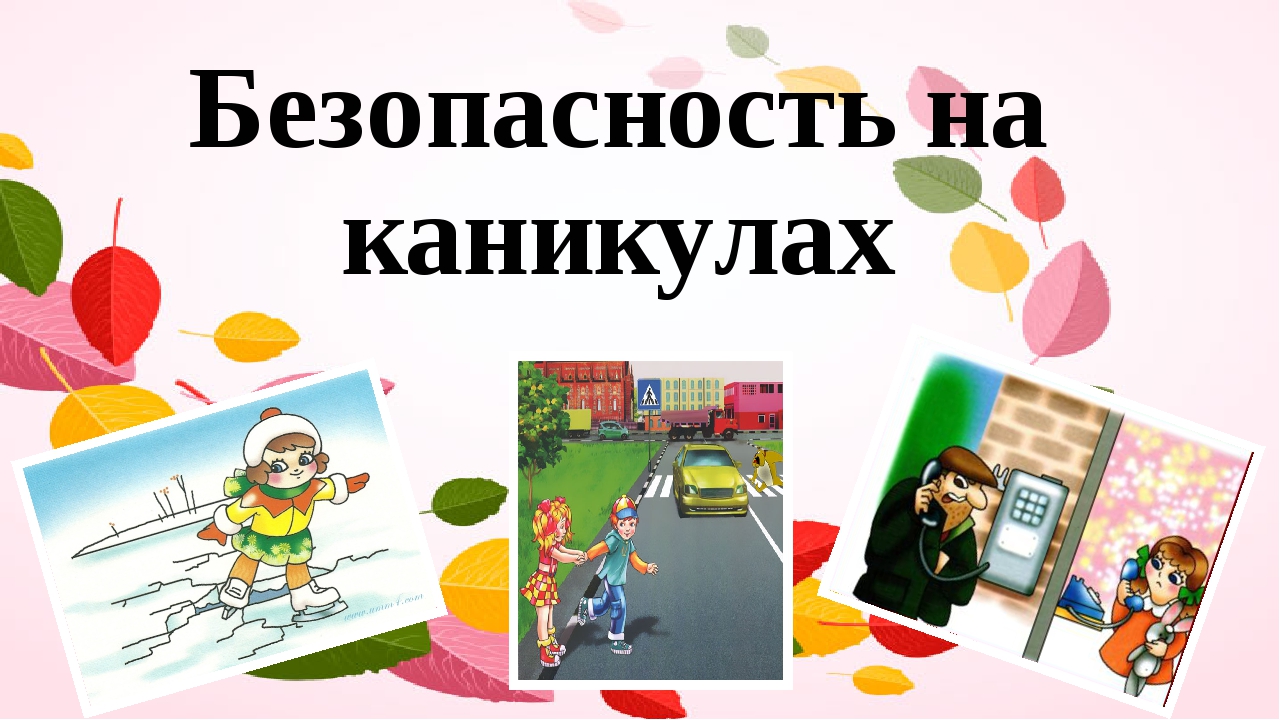 Для основного и среднего уровня образования.Инструктаж для обучающихся и их родителей об охране жизни и здоровья на период осенних каникул.Запомните! телефон службы МЧС: 01, 112.  Приближаются осенние каникулы, нужно заранее позаботиться об организации проведения осенних каникул детьми, о сохранении здоровья и безопасности, чтобы ребенок провел их с пользой для своего соматического, психологического и психического здоровья советуем:Соблюдать правила дорожного движения в осеннее время. Быть осторожными и внимательными во время движения по дороге, особенно в вечернее время суток.Не разговаривать с незнакомыми людьми, не садиться в незнакомый транспорт.Осторожно обращаться с газовыми и электроприборами, предметами бытовой химии, лекарственными препаратами.Не подходить, не трогать руками подозрительные предметы. В случае обнаружения сообщить взрослым, в полицию.Находясь дома, не открывать дверь незнакомым людям.Не пребывать на водоёмах в период осенних каникул.Всегда сообщать родителям о своем местонахождении.Не находиться на улице после 22.00 часа без сопровождения взрослых.Соблюдать масочный режим и правила поведения в общественных местахНе увлекайтесь длительным просмотром телевизора, многочасовой работой за компьютером.В плане укрепления здоровья и профилактики гриппа, ОРВИ, в целях предотвращения распространения новой коронавирусной инфекции (COVID-19):Соблюдать режимные моменты во время каникул: режим приема пищи, вовремя ложиться спать, чтобы сон был достаточный.Избегать места скопления людей.Избегать контакты с больными людьми.Чаще мыть руки, реже касаться руками носа и губ.Больше проводить время на свежем воздухе, прогулки и спортивные занятия на свежем воздухе- лучший способ отдыха на каникулахПроводить чаще влажную уборку дома и проветривание.Сохранять физическую активность,  побольше читайте художественную литературу.Уважаемые родители!    В период каникул школьники будут оставаться дома. В эти дни у детей появится много свободного времени, поэтому будет не лишним напомнить о правилах безопасности и возможных мерах предупреждения чрезвычайных ситуаций: Осуществлять должный контроль за детьми для их безопасности Не оставлять младших школьников одних дома Составить список телефонов, куда можно позвонить в экстренных ситуациях Постоянно будьте в курсе, где и с кем находится ваш ребенок, контролируйте место пребывания ребенка Недопущение пребывания несовершеннолетнего в местах нахождения, где могут причинить вред ребенкуОбеспечить под личную ответственность соблюдение противоэпидемического режима в соответствии с государственными санитарно-эпидемиологическими правилами и гигиеническими нормативами и принятие мер в целях предотвращения распространения новой коронавирусной инфекции (COVID-19).Запретите посещение мест массового нахождения граждан. Напомните о правилах дорожного движения, научите быть предельно внимательными на дороге, в транспорте, вблизи водоемов. Предупредите о необходимости соблюдения мер безопасности при обращении с острыми, колющими и режущими предметами, легковоспламеняющимися и взрывоопасными веществам.Установите нормы пользования гаджетами: продолжительность непрерывного занятия за компьютером для детей в возрасте с 7 – 12 лет составляет 20 минут, а старше – не более 30 минут. Также необходимо соблюдать профилактические меры с целью защиты от коронавирусной инфекции:Исключите контакты с людьми, имеющими признаки ОРВИ. По возможности избегайте мест массового пребывания людей.Как можно чаще мойте руки с мылом или обрабатывайте их специальными дезинфицирующими средствами.Старайтесь не прикасаться руками к лицу.Максимально избегайте соприкосновения с различными поверхностями в общественных местах.Ограничьте приветственные рукопожатия.Надевайте одноразовую медицинскую маску и перчатки в местах большого скопления людей.Регулярно проветривайте помещение, в котором находитесь, и проводите в нем влажную уборку.Ведите здоровый образ жизни: высыпайтесь, правильно питайтесь, не забывайте о регулярных физических нагрузках.Соблюдение гигиенических правил позволит существенно снизить риск заражения или дальнейшего распространения гриппа, коронавирусной инфекции и других ОРВИ.Помните, что во время каникул ответственность за жизнь и здоровье детей несут родители!Будьте внимательны и здоровы!ДЛЯ НАЧАЛЬНОЙ ШКОЛЫ.Уважаемые родители!        Впереди осенние каникулы!
       Просим Вас обеспечить контроль за детьми с целью сохранения их жизни и здоровья!Особое внимание уделите правилам дорожного движения, технике пожарной безопасности, поведению на водоемах и вблизи железнодорожного транспорта.Не оставляйте детей без присмотра в местах, представляющих угрозу жизни и здоровья детей, помните об административной ответственности за нарушение Областного закона от 16.12.2009 № 346-ЗС «О мерах по предупреждению причинения вреда здоровью детей, их физическому, интеллектуальному, психическому, духовному и нравственному развитию».Родители несут ответственность за детейи их безопасность!Инструктаж. Правила поведения во время осенних каникул.Краткий инструктаж о правилах поведения обучающихся во время осенних каникул. Соблюдай правила ПДД.Соблюдай правила пожарной безопасности и обращения с электроприборами.Соблюдай правила поведения в общественных местах.Соблюдай правила личной безопасности на улице.Соблюдай правила безопасности на льду.Соблюдай правила поведения, когда ты один дома.Соблюдай правила безопасности при обращении с животными. Не играй с острыми, колющими и режущими, легковоспламеняющимися и взрывоопасными предметами, огнестрельным и холодным оружием, боеприпасами.Не употребляй лекарственные препараты без назначения врача.Правила дорожного движенияПроходи по тротуару только с правой стороны.Если нет тротуара, иди по левому краю дороги, навстречу движению транспорта.Дорогу переходи в том месте, где указана пешеходная дорожка или установлен светофор.Дорогу переходи на зелёный свет.Когда переходишь дорогу, смотри сначала налево, потом на право.Если нет светофора, переходи дорогу на перекрёстке.Пересекать улицу надо прямо, а не наискось.Не переходи дорогу перед близко идущим транспортом.На проезжей части игры строго запрещены.Не выезжай на проезжую часть на велосипеде.Правила поведения в общественных местах.На улице громко разговаривать, кричать, смеяться неприлично.Нельзя сорить на улице: грызть семечки, бросать бумажки, конфетные обёртки, огрызки от яблок. Во время посещения кинотеатра не надо шуметь, бегать, затевать игры.Во время просмотра кинофильма неприлично мешать зрителям, хлопать стульями, свистеть, топать.При входе в зал и при выходе не надо спешить, толкаться. Будьте вежливы. Правила личной безопасности на улицеЕсли на улице кто-то идёт и бежит за тобой, а до дома далеко, беги в ближайшее людное место: к магазину, автобусной остановке.Если незнакомые взрослые пытаются увести тебя силой, сопротивляйся, кричи, зови на помощь: “Помогите! Меня уводит незнакомый человек!” Не соглашай ни на какие предложения незнакомых взрослых.Никуда не ходи с незнакомыми взрослыми и не садись с ними в машину.Никогда не хвастайся тем, что у твоих взрослых много денег. Не приглашай домой незнакомых ребят, если дома нет никого из взрослых.Не играй с наступлением темноты. Правила пожарной безопасности и обращения с электроприборамиЗапрещается:Бросать горящие спички, окурки в помещениях. Небрежно, беспечно обращаться огнём. Выбрасывать горящую золу вблизи строений. Оставлять открытыми двери печей, каминов. Включать в одну розетку большое количество потребителей тока. Использовать неисправную аппаратуру и приборы. Пользоваться повреждёнными розетками. Пользоваться электрическими утюгами, плитками, чайниками без подставок из несгораемых материалов. Пользоваться электрошнурами и проводами с нарушенной изоляцией. Оставлять без присмотра топящиеся печи. Ковырять в розетке ни пальцем, ни другими предметами. Самим чинить и разбирать электроприборы. Правила поведения, когда ты один домаОткрывать дверь можно только хорошо знакомому человеку.Не оставляй ключ от квартиры в “надежном месте” Не вешай ключ на шнурке себе на шею. Если ты потерял ключ – немедленно сообщи об этом родителям. Правила безопасности на льдуПрежде чем двигаться по льду, надо убедиться в его прочности, проверенной взрослыми людьми. Идти следует по уже проложенной тропе. Не следует спускаться на лыжах и санках в незнакомом месте с обрывом. Особенно осторожным следует быть вблизи выступающих на поверхность кустов, травы; в местах, где быстрое течение, где вливаются сточные воды промышленных предприятий. Не забывай осенью и весной лёд тонок. Правила безопасности при общении с животнымиНе надо считать любое помахивание хвостом проявлением дружелюбия. Иногда это может говорить о совершенно недружелюбном настрое. Не стоит пристально смотреть в глаза собаке и улыбаться. В переводе с “собачьего” это значит «показывать зубы», или говорить, что вы сильнее. Нельзя показывать свой страх. Собака может почувствовать это и повести себя агрессивно. Нельзя убегать от собаки. Этим вы приглашаете собаку поохотиться за убегающей дичью. Не кормите чужих собак и не трогайте собаку во время еды или сна. Избегайте приближаться к большим собакам охранных пород. Некоторые из них выучены бросаться на людей, приближающихся на определённое расстояние. Не делайте резких движений, обращаясь с собакой или хозяином собаки. Она может подумать, что вы ему угрожаете. Животные могут распространять такие болезни, как бешенство, лишай, чума, тиф и др.

Для укрепления здоровья и профилактики гриппа, ОРВИ, в целях предотвращения распространения новой коронавирусной инфекции (COVID-19):Соблюдать режимные моменты во время каникул: режим приема пищи, вовремя ложиться спать, чтобы сон был достаточный.Избегать места скопления людей.Избегать контакты с больными людьми.Чаще мыть руки, реже касаться руками носа и губ.Больше проводить время на свежем воздухе, прогулки и спортивные занятия на свежем воздухе - лучший способ отдыха на каникулахПроводить чаще влажную уборку дома и проветривание.Сохранять физическую активность, побольше читайте художественную литературу.